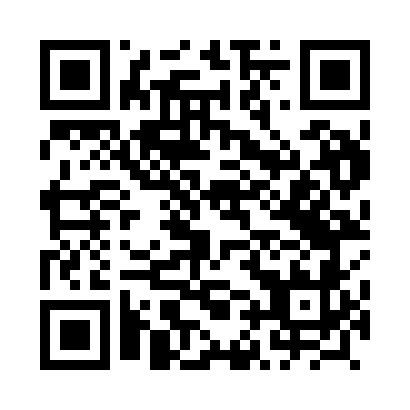 Prayer times for Gesiki, PolandWed 1 May 2024 - Fri 31 May 2024High Latitude Method: Angle Based RulePrayer Calculation Method: Muslim World LeagueAsar Calculation Method: HanafiPrayer times provided by https://www.salahtimes.comDateDayFajrSunriseDhuhrAsrMaghribIsha1Wed2:184:5612:325:428:0810:382Thu2:174:5412:315:438:1010:383Fri2:164:5212:315:448:1110:394Sat2:154:5012:315:458:1310:405Sun2:144:4812:315:468:1510:416Mon2:144:4612:315:478:1710:417Tue2:134:4412:315:498:1910:428Wed2:124:4212:315:508:2110:439Thu2:114:4112:315:518:2210:4310Fri2:104:3912:315:528:2410:4411Sat2:104:3712:315:538:2610:4512Sun2:094:3512:315:548:2810:4613Mon2:084:3312:315:558:2910:4614Tue2:074:3212:315:568:3110:4715Wed2:074:3012:315:578:3310:4816Thu2:064:2812:315:588:3410:4917Fri2:054:2712:315:598:3610:4918Sat2:054:2512:316:008:3810:5019Sun2:044:2412:316:018:3910:5120Mon2:044:2212:316:028:4110:5221Tue2:034:2112:316:028:4310:5222Wed2:034:1912:316:038:4410:5323Thu2:024:1812:316:048:4610:5424Fri2:024:1612:316:058:4710:5425Sat2:014:1512:326:068:4910:5526Sun2:014:1412:326:078:5010:5627Mon2:004:1312:326:088:5110:5628Tue2:004:1212:326:088:5310:5729Wed2:004:1012:326:098:5410:5830Thu1:594:0912:326:108:5510:5831Fri1:594:0812:326:118:5710:59